С 15.11.2022 по 18.11.2022  наша школа МБОУ  «ООШ № 95» приняла участие в      акции  «Ангел в дорогу». Отряд ЮИД провёл беседы с учащимися  школы  о проблемах безопасности дорожного движения.  Были изготовлены макеты ангелочков и плакаты «Ангел в дорогу»,  «День памяти жертв ДТП».        С  совместно с  сотрудником Госавтоинспекции дети вручали «Ангелов»  водителям и   желали безопасного пути.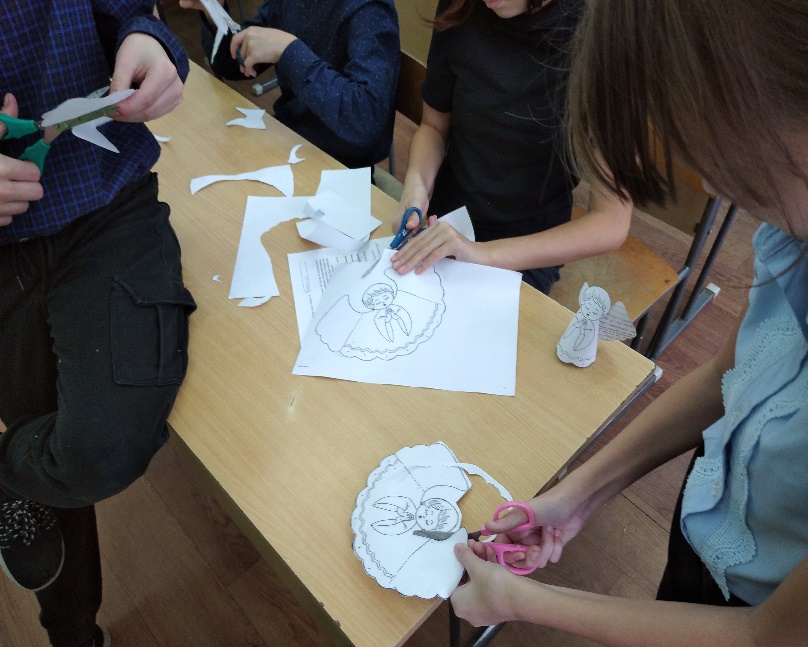 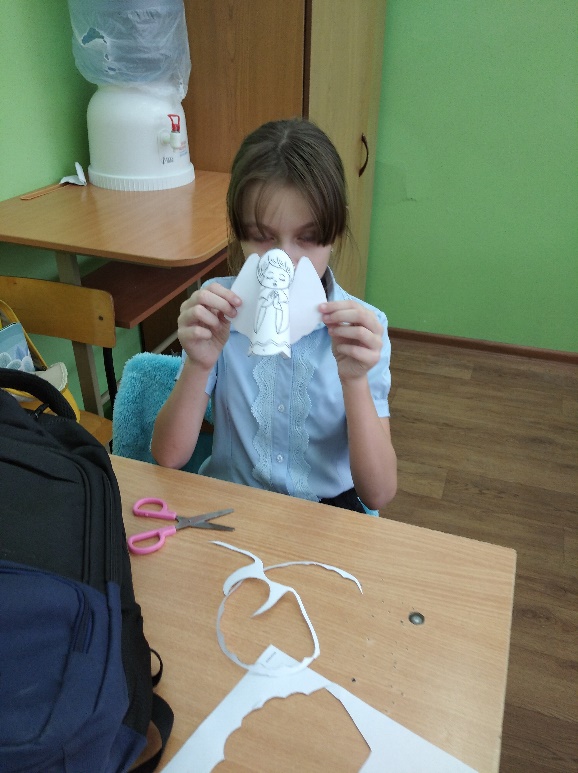 Изготовление «Ангела» отрядом ЮИД  «Светофор»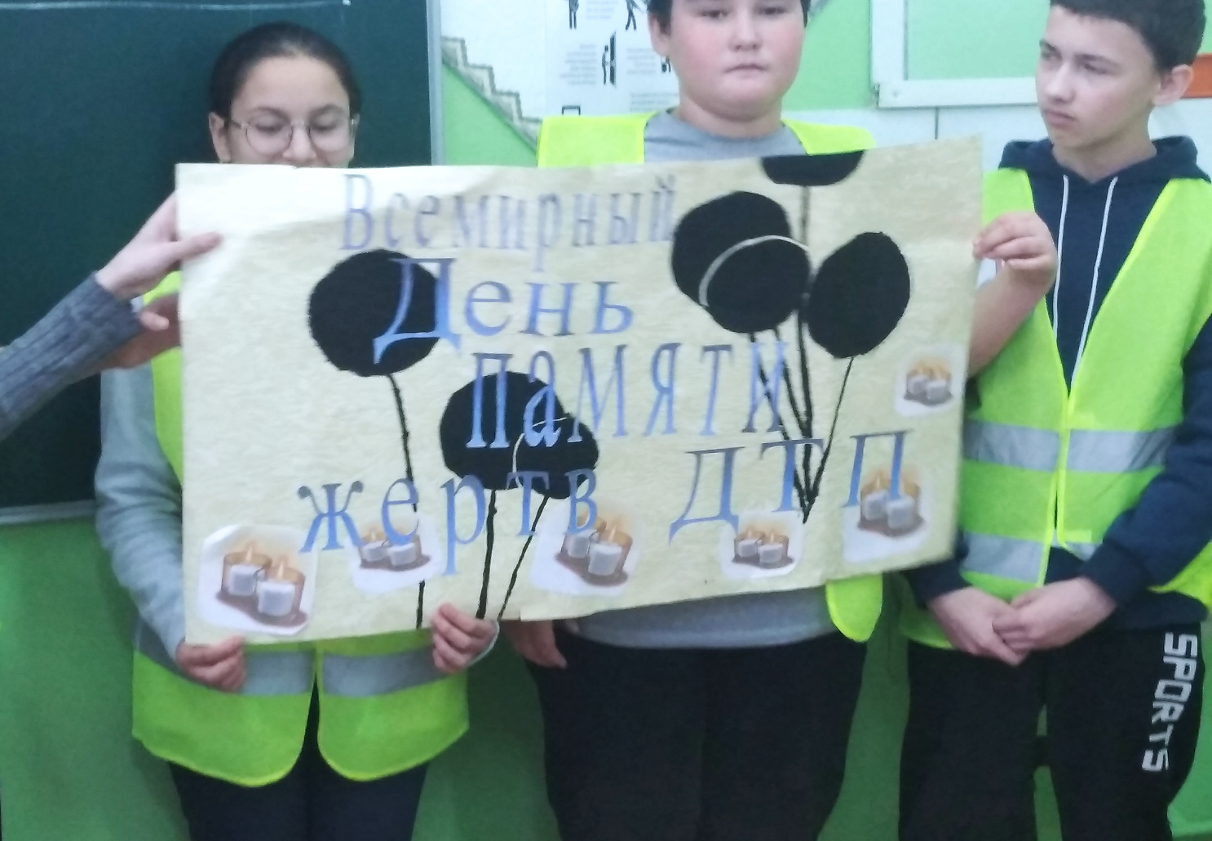 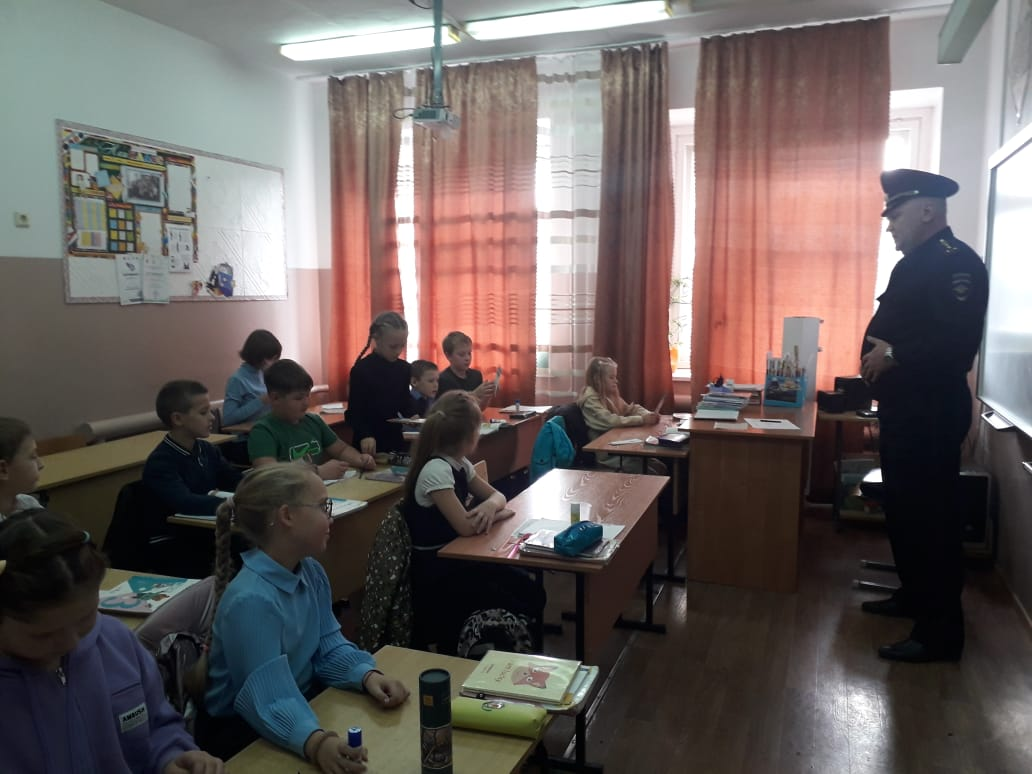 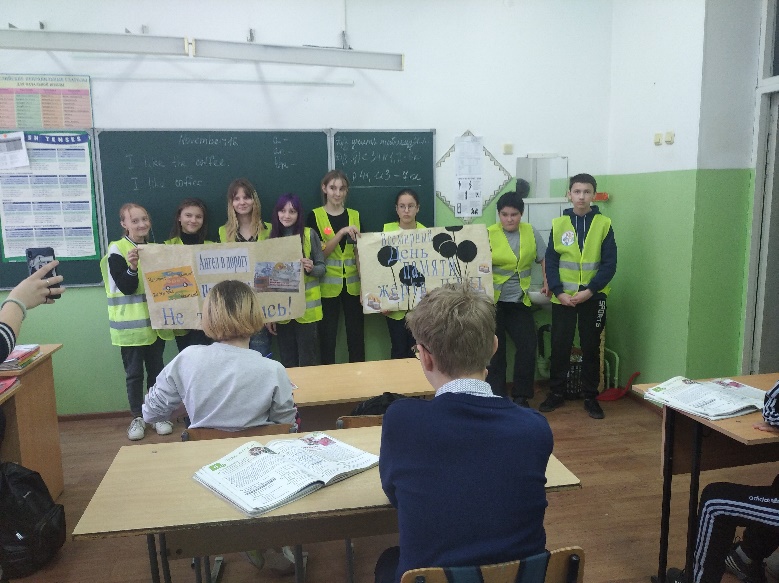 Старший инспектр по исполнению административных законадательств отдела ГИБДД и МВД России по г. Барнаулу капитан полиции Е.А.Черномазов провёл беседу с учащимися с 1 по 5 класс по правилам дорожного движения.Отряд ЮИД проводили беседу о проблемах аварийности на дорогах, напоминали о необходимости обеспечения безопасности дорожного движения с учащимися 5 – 9 классов.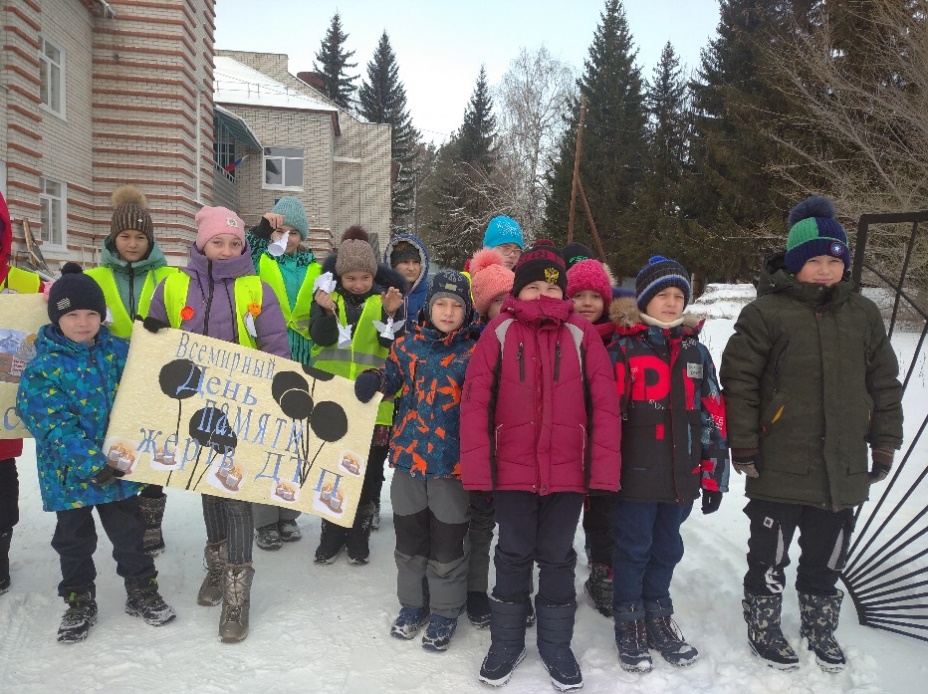 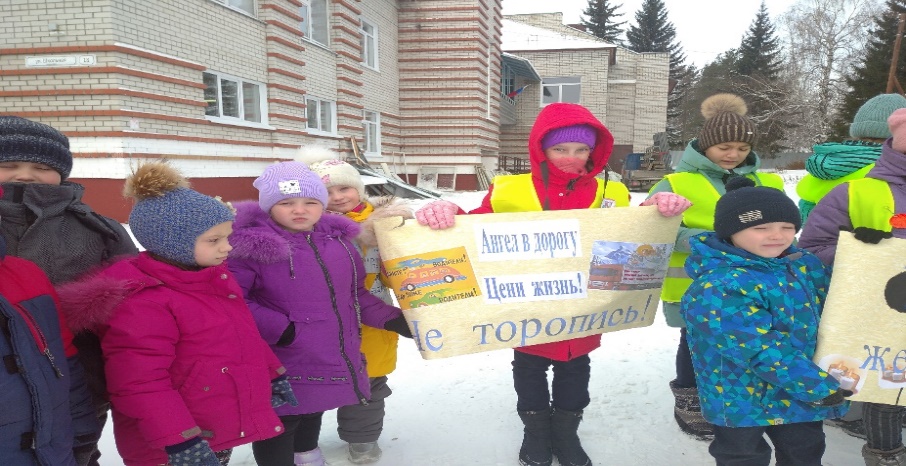 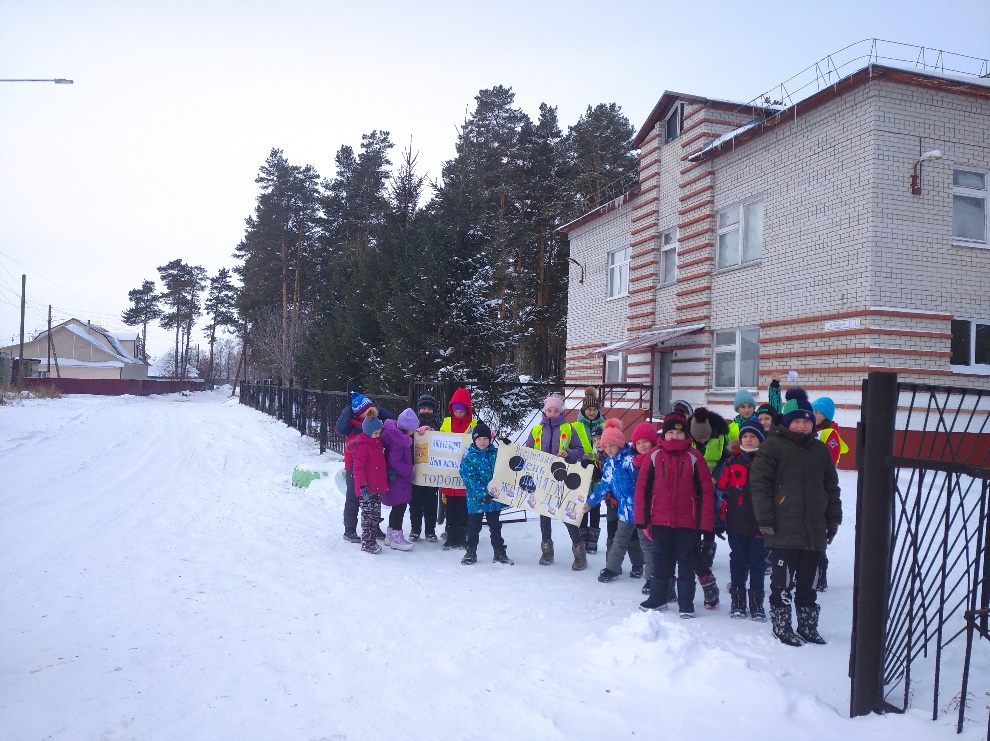 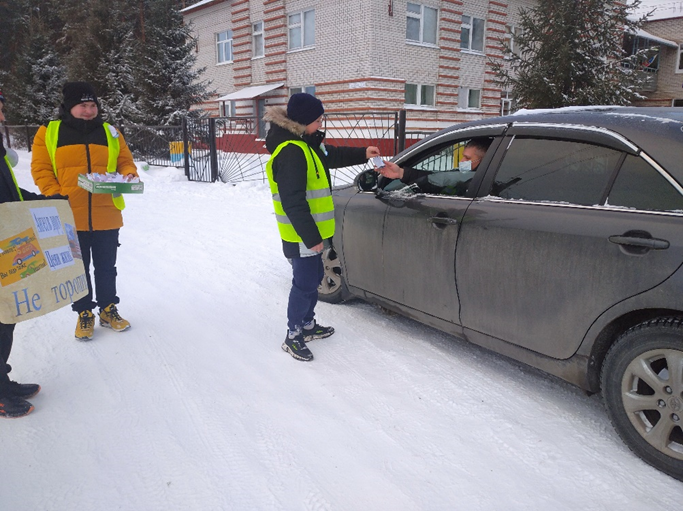 